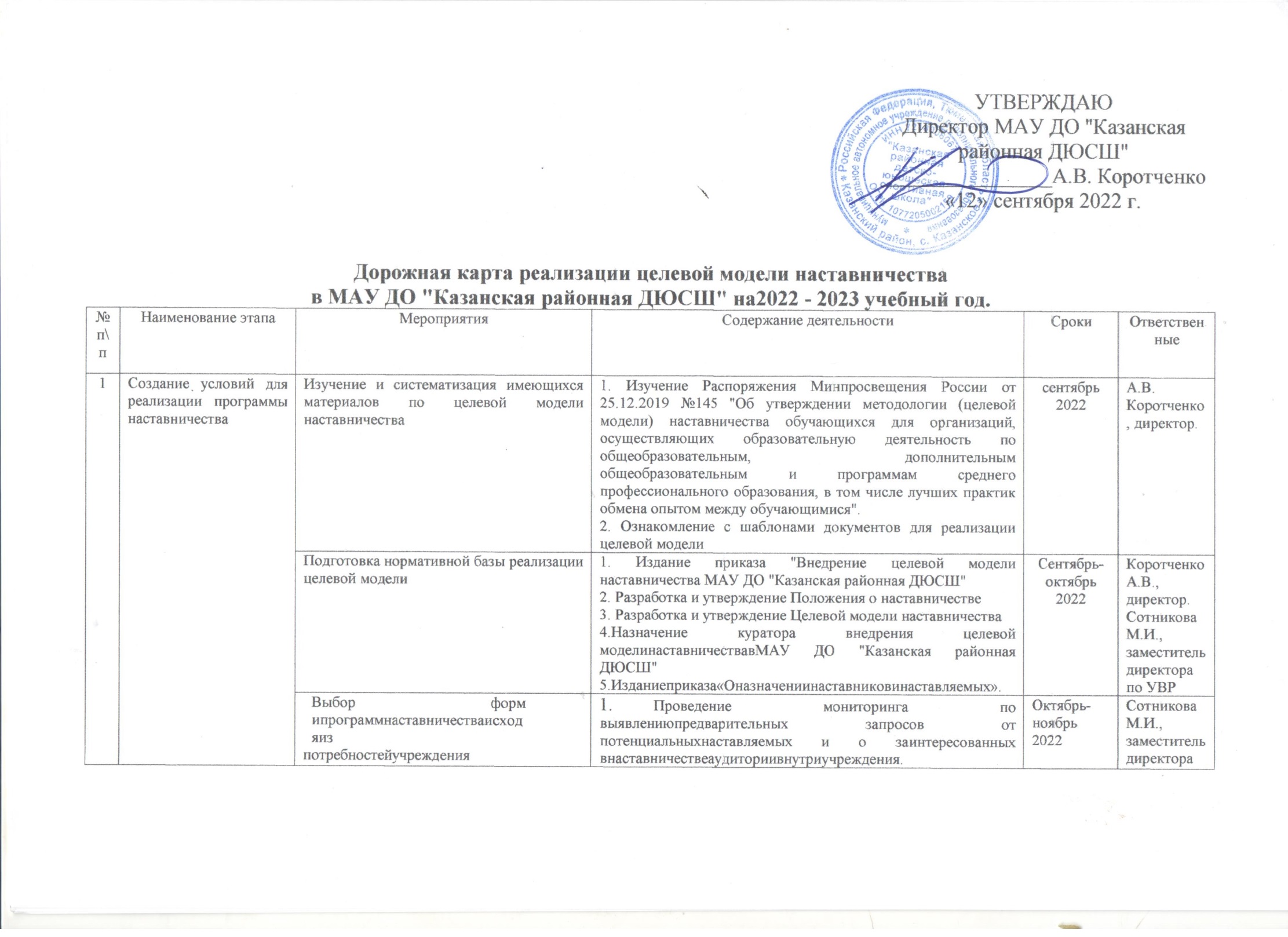 Дорожная карта реализации целевой модели наставничества в МАУ ДО "Казанская районная ДЮСШ" на 2022 - 2023 учебный год.УТВЕРЖДАЮДиректор МАУ ДО "Казанская районная ДЮСШ"________________А.В. Коротченко«12» сентября 2022 г.№ п\пНаименование этапаМероприятияСодержание деятельностиСрокиОтветственные1Создание условий для реализации программы наставничестваИзучение и систематизация имеющихся материалов по целевой модели наставничества1. Изучение Распоряжения Минпросвещения России от 25.12.2019 №145 "Об утверждении методологии (целевой модели) наставничества обучающихся для организаций, осуществляющих образовательную деятельность по общеобразовательным, дополнительным общеобразовательным и программам среднего профессионального образования, в том числе лучших практик обмена опытом между обучающимися".2. Ознакомление с шаблонами документов для реализации целевой моделисентябрь 2022А.В. Коротченко, директор.1Создание условий для реализации программы наставничестваПодготовка нормативной базы реализации целевой модели1. Издание приказа "Внедрение целевой модели наставничества МАУ ДО "Казанская районная ДЮСШ"2. Разработка и утверждение Положения о наставничестве3. Разработка и утверждение Целевой модели наставничества4. Назначение куратора внедрения целевой модели наставничества в МАУ ДО "Казанская районная ДЮСШ"5. Издание приказа «О назначении наставников и наставляемых».Сентябрь-октябрь  2022Коротченко А.В., директор.Сотникова М.И., заместитель директора по УВР1Создание условий для реализации программы наставничестваВыбор форм и программ наставничества исходя изпотребностей учрежденияПроведение мониторинга по выявлению предварительных запросов от потенциальных наставляемых и о заинтересованных в наставничестве аудитории внутри учреждения.2. Проведение методического совещания по вопросам реализации целевой модели наставничества. Выбор форм и программ наставничества.Октябрь-ноябрь 2022Сотникова М.И.,  заместитель директора по УВР1Создание условий для реализации программы наставничестваИнформирование родителей, педагогов, обучающихся о возможностях и целях целевой модели наставничестваПроведение педагогического совета.Проведение родительских собраний.Информирование на сайте МАУ ДО "Казанская районная ДЮСШ", через чаты мессенджеров.Ноябрь-декабрь 2022Коротченко А.В., директор.Сотникова М.И., заместитель директора по УВР2Формирование и обновление базы наставниковСбор данных для формирования и обновления базы  наставниковИнформирование и вовлечение потенциальных      наставников.Формирование базы данных наставников из числа педагогов.Сбор согласий на сбор и обработку персональных данных.Постоянно с  октября 2022Сотникова М.И., заместитель директора по УВР2Формирование и обновление базы наставниковФормирование и обновление базы наставников1. Формирование базы данных наставников из числа педагогов. 2. Формирование базы данных наставников из числа обучающихся.Постоянно с  октября 2022Коротченко А.В., директор.Сотникова М.И., заместитель директора по УВР3Формирование и обновление базы наставляемыхСбор данных о наставляемых иформирование базыПроведение опроса среди обучающихся/педагогов желающих принять  участие в программе наставничества.Сбор согласий на обработку персональных данных от совершеннолетних участников программы и согласия от родителей (законных представителей) несовершеннолетних наставляемых.3. Сбор дополнительной информации о запросах наставляемых обучающихся от третьих лиц: классный руководитель, психолог, соцработник, родители.4. Сбор дополнительной информации о запросах наставляемых педагогов из личных дел, анализа методической работы, рекомендаций аттестаций.5. Выбор форм наставничества в зависимости от запросов потенциальных наставляемых.6. Оценка участников-наставляемых по заданным параметрам, необходимым для будущего сравнения и мониторинга влияния программ на всех участников.Постоянно с  октября 2022Сотникова М.И., заместитель директора по УВР3Формирование и обновление базы наставляемыхФормирование и обновление базы наставляемых	1. Формирование базы данных наставляемых из числа педагогов. 2. Формирование базы данных наставляемых из числа обучающихся.Постоянно с  октября 2022Коротченко А.В., директор.Сотникова М.И., заместитель директора по УВР4.Отбор и обучение наставниковВыявление наставников, входящих в базу потенциальных наставников1. Провести анализ базы наставников и выбрать подходящих для конкретной программы.в течение учебного годаКоротченко А.В., директор.Сотникова М.И., заместитель директора по УВР4.Отбор и обучение наставниковОбучение наставников для работы с наставляемыми1. Поиск экспертов для проведения обучения наставников.2. Подготовить методические материалы для сопровождения наставнической деятельности.3. Организовать обучение наставников.в течение учебного годаКоротченко А.В., директор.Сотникова М.И., заместитель директора по УВР5.Формирование наставнических пар / группОтбор наставников и наставляемых1. Анализ заполненных анкет потенциальных наставников и сопоставление данных с анкетами наставляемых. 2. Организация групповой встречи наставников и наставляемых. 3. Проведение опроса на предмет предпочитаемого наставника/наставляемого после завершения групповой встречи. .в течение учебного годаКоротченко А.В., директор.Сотникова М.И., заместитель директора по УВР5.Формирование наставнических пар / группЗакрепление наставнических пар / групп1. Издание приказа «Об утверждении наставнических пар/групп».2. Составление планов индивидуального развития наставляемых, индивидуальные траектории обучения.3. Организация сопровождения наставляемых, не сформировавшим пару или группу (при необходимости), продолжить поиск наставника.в течение учебного годаКоротченко А.В., директор.Сотникова М.И., заместитель директора по УВР6Организация и осуществление работы наставнических пар / группОрганизация комплекса последовательных встреч наставников и наставляемых1. Проведение первой, организационной, встречи наставника и наставляемого. 2. Проведение второй, пробной рабочей, встречи наставника и наставляемого. 3. Проведение встречи-планирования рабочего процесса в рамках программы наставничества с наставником и наставляемым. 4. Регулярные встречи наставника и наставляемого. 5. Проведение заключительной встречи Постоянно (после создания пар наставник-наставляемый)Коротченко А.В., директор.Сотникова М.И., заместитель директора по УВР.Тренеры-преподаватели из числа наставников.7Завершение наставничестваОтчеты по итогам наставнической программы1. Проведение мониторинга личной удовлетворенности участием в программе наставничества. 2. Проведение мониторинга качества реализации программы наставничества. 3. Мониторинг и оценка влияния программ на всех участников.август 2023Сотникова М.И., заместитель директора по УВР7Завершение наставничестваМотивация и поощрения наставников1.Благодарственные письма партнерам. 2. Проведение итогового мероприятия в рамках реализации целевой модели наставничества.3. Вручение памятных сувениров участникам программы наставничества.август 2023Коротченко А.В., директор.Сотникова М.И., заместитель директора по УВР